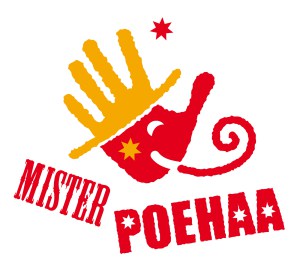 Circustheaterschool AanmeldformulierHoi, ik meld me aan voor:	Circus Caps – 15 lessen à 1,5 uur 2018 – kosten € 120	Circus Caps – 30 lessen 2018/2019 – kosten € 225	Circus basis - 15 lessen à 1,25 uur 2018 – kosten € 99	Circus basis - 30 lessen 2018/2019 – kosten € 187.50
Aanvraag vergoeding mogelijk via Jeugdcultuurfonds Veghel – https://jeugdfondssportencultuur.nl/fondsen/brabant-cultuurHieronder vind je mijn gegevens:Door het plaatsen van mijn naam onder dit formulier geef ik toestemming voor het gebruik van bovenstaande gegevens voor de cursusadministratie van circustheater-school Mr.Poehaa.Naam ouder/verzorger:					Datum:     								28 augustus 2018Sla dit formulier op op je computer en mail het naar:  info@mrpoehaa.nlVoornaamAchternaamGeslacht Jongen     MeisjeGeboortedatumAdres: straatpostcode / plaatsNaam verzorger 1Mobiele telefoonE-mailadresNaam verzorger 2Mobiele telefoonE-mailadresWat ik nog wil melden:(denk bijv. aan lichamelijke/geestelijke beperkingen/dieet)Wat ik nog wil melden:(denk bijv. aan lichamelijke/geestelijke beperkingen/dieet)